                                                                                                      Comunicado n° 44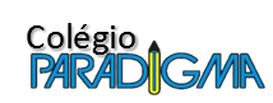 ________________________________________________________________________________São Paulo, 03 de novembro de 2020. Senhores pais e responsáveis,Estamos encerrando o 3º bimestre e agradecemos à todos pelo comprometimento e apoio aos alunos para a finalização deste processo.Informamos que no período de no período de 10 à 11 de novembro, serão realizadas  as reuniões de pais do 3° bimestre do Ensino Fundamental II,  via  acesso remoto. Convidamos todos a participarem através  do link  que será postado no Mural do Classroom de cada turma. Os acessos serão permitidos ao entrarem com o link disponibilizado para o seu ano/ série/ turma, no horário  informado (Dica: Ao acessar o link basta clicar em: Ingressar agora e não é necessário baixar o aplicativo).Segue o cronograma. Certifique  do dia e horário da reunião da turma de seu(ua) filho(a).Ensino Fundamental IIÉ fundamental que todos sejam pontuais.                                                                                       Contamos com a presença de todos.                                                                                                                    Equipe PedagógicaEnsinoDataHorário 6º ano A – Professores Marcos Paulo e Sandra10/11/20208h6º ano B – Professores Cristiane, Saulo e Franklin.10/11/202015h157º ano A – Professores Marcos Paulo Saulo e Evandro10/11/20209h157º ano B – Professores Eduardo, Evandro e Saulo10/11/202016h208º ano A – Professores Nathan, Luciana e Saulo10/11/20209h158º ano B – Professores Nathan, Luciana e Saulo11/11/202015h009º ano B – Professores Fábio, Leonardo e Saulo11/11/202016h15